Publicado en Galicia el 12/02/2018 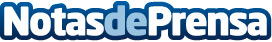 Trazers: La red social de viajes sigue creciendo y lanza su Programa de PartnersTrazers, la red social de viajes basada en vídeos geolocalizados y rutas lanza su Programa de Partners. La plataforma, www.trazers.com, disponible en español e inglés, ya tiene más de 3.700 vídeos subidos por los usuarios y repartidos en más de 90 paísesDatos de contacto:Trazers+34 654164714Nota de prensa publicada en: https://www.notasdeprensa.es/trazers-la-red-social-de-viajes-sigue Categorias: Viaje Sociedad Galicia Entretenimiento Turismo Emprendedores E-Commerce Dispositivos móviles http://www.notasdeprensa.es